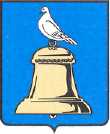 ГЛАВА ГОРОДА РЕУТОВПОСТАНОВЛЕНИЕО внесении изменений в Постановление Главы города Реутов от 25.12.2014 №387-ПГ «О создании Штаба по мониторингу социально-экономического положения городского округа Реутов»В целях мобилизации доходов городского округа Реутов постановляю:Включить в состав рабочей группы по мобилизации доходов городского округа Реутов:Логецкую Елену Александровну – заместителя начальника отделения УФМС России по Московской области по городскому округу Реутов;Репину Ольгу Борисовну – заместителя Главы Администрации г.Реутов;Бабалову Лилию Викторовну – Начальника Финансового Управления Администрации города Реутов;Маркина Александра Сергеевича – сотрудника отдела полиции по городскому округу Реутов;Сокурова Алексея Сергеевича – представителя Общественной палаты города Реутов;Алексееву Тамару Александровну – главного государственного инспектора государственной инспекции труда в Московской области;Лакунину Марину Александровну – начальника МИФНС №20 по Московской области;Гасанова Романа Авазовича – начальника отдела – старшего судебного пристава;Букреева Глеба Валентиновича – Председателя Комитета по управлению муниципальным имуществомПереведенцеву Олесю Николаевну – Начальника ГУ ПФР №7 по Москве и МО Управление по г.Реутов Московской области;Журкова Александра Васильевича – Прокурора города Реутов (по согласованию).Отделу по работе со СМИ и рекламе опубликовать настоящее постановление в общественно-политической еженедельной газете «Реут» и разместить на официальном сайте Администрации города Реутов.Контроль за выполнением настоящего постановления возложить на заместителя Главы Администрации С.А. Каторова.Глава города											           С.Г. Юровот25.05.2015№189-ПГ